Reception Knowledge Organiser
Summer 1: How does your garden grow?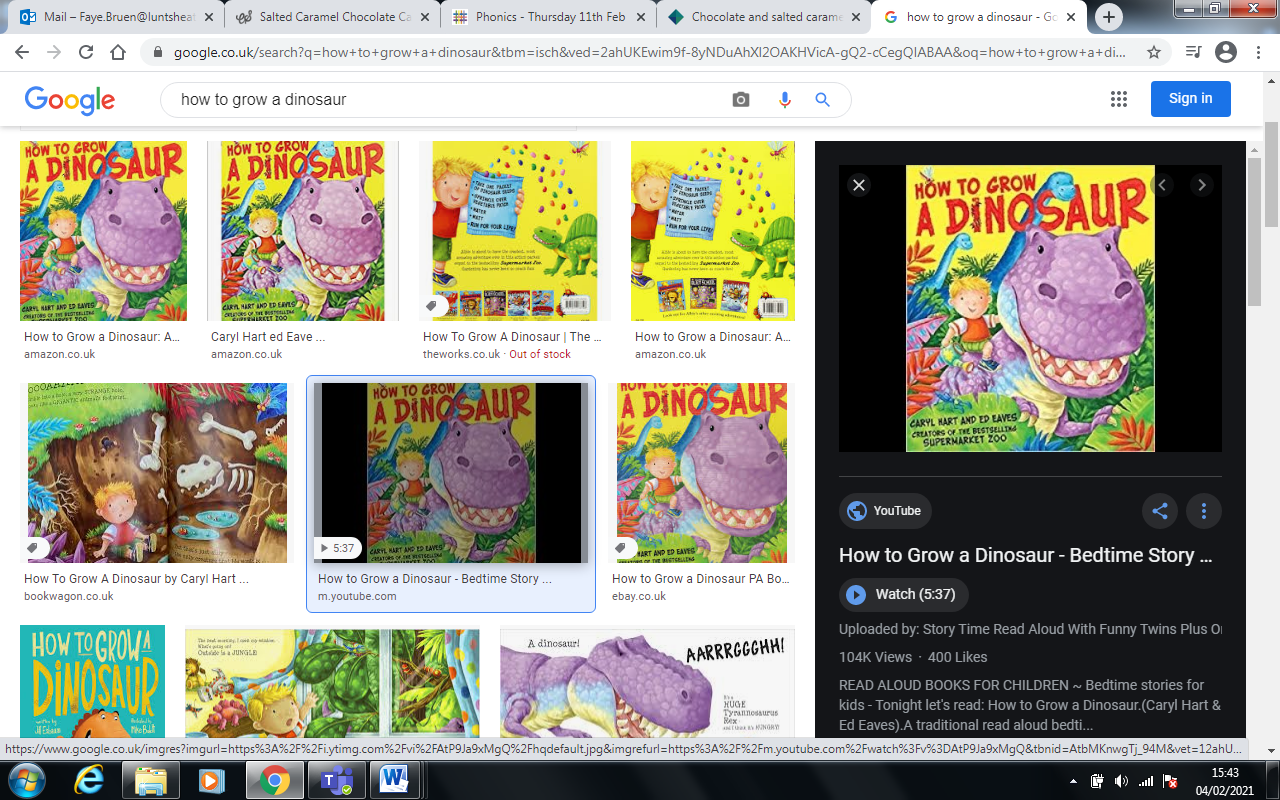 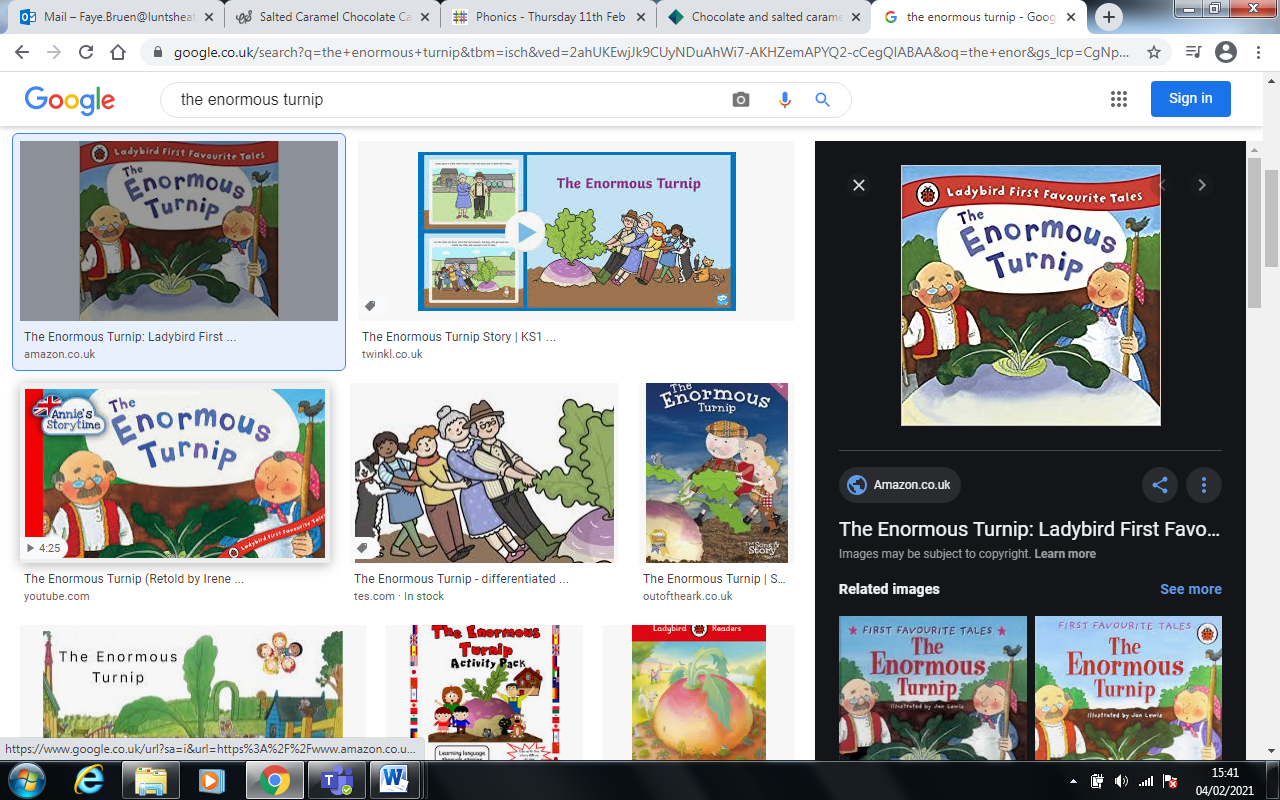 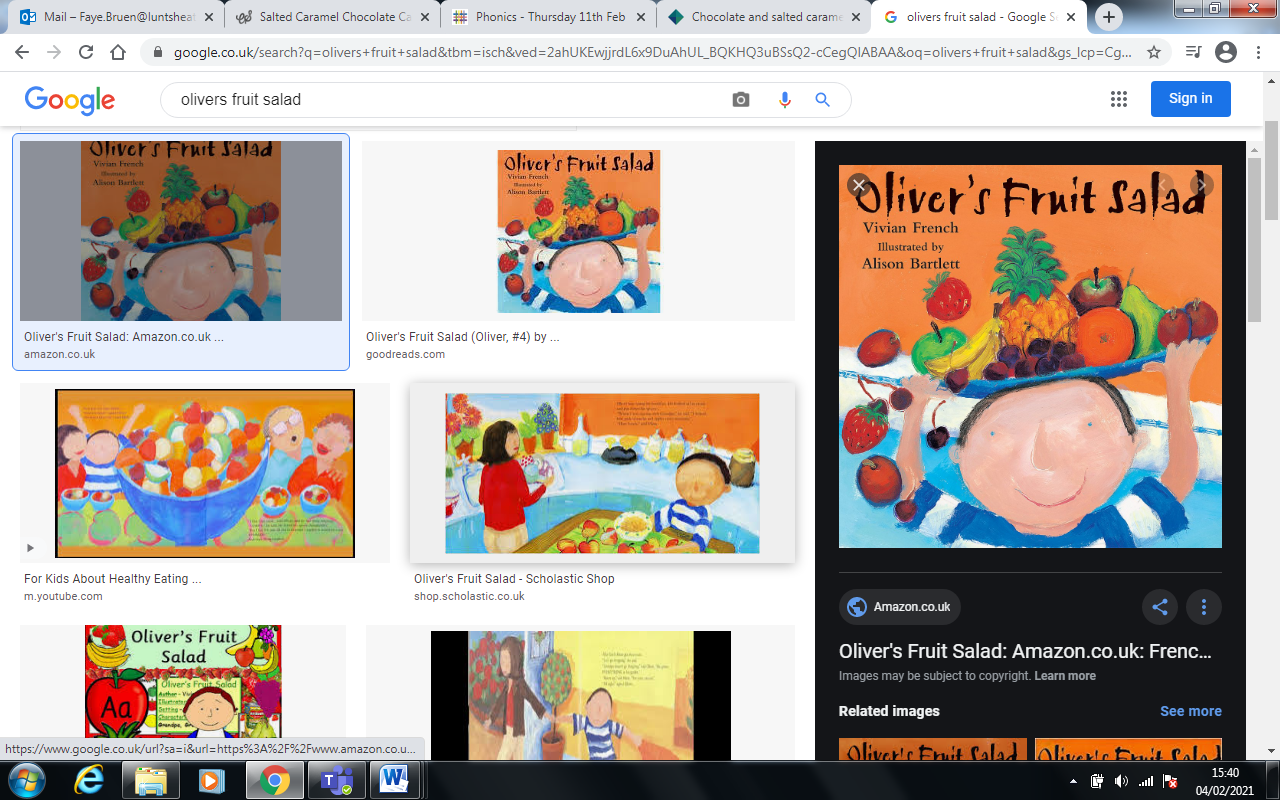 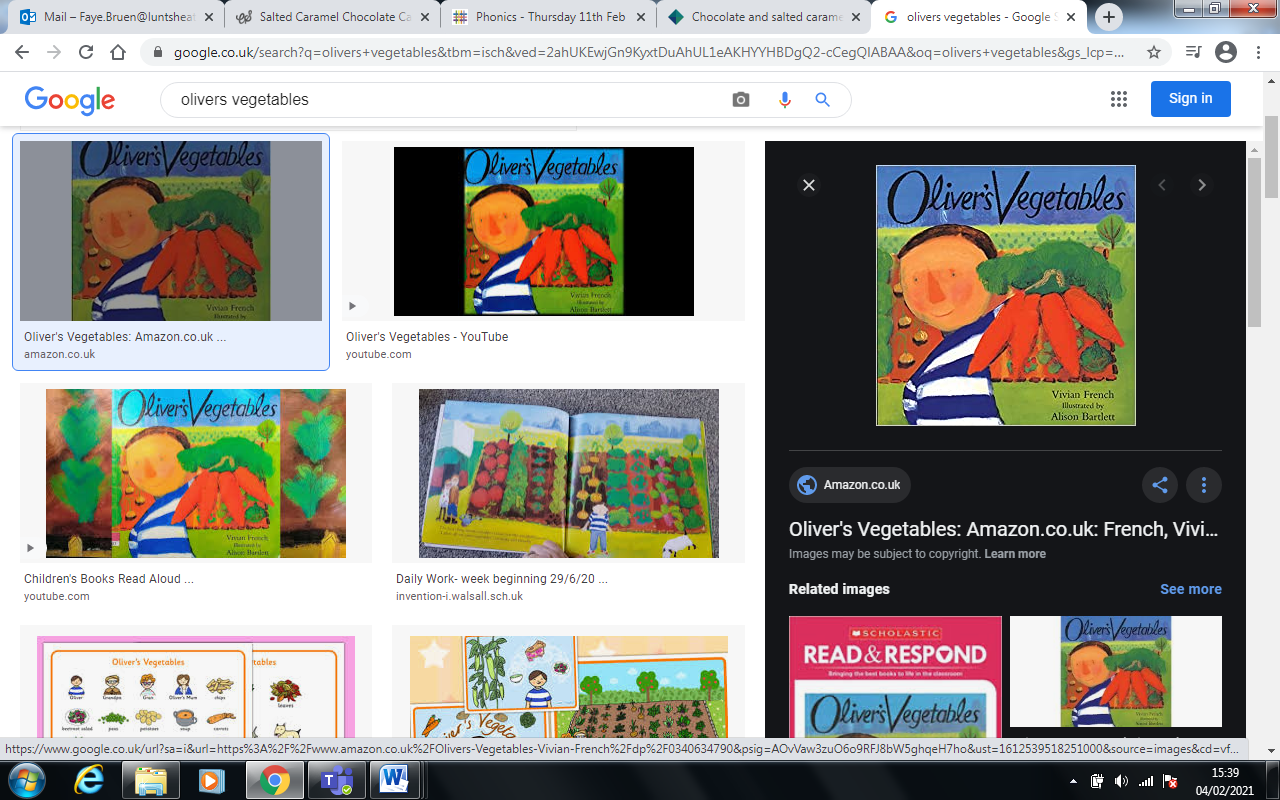 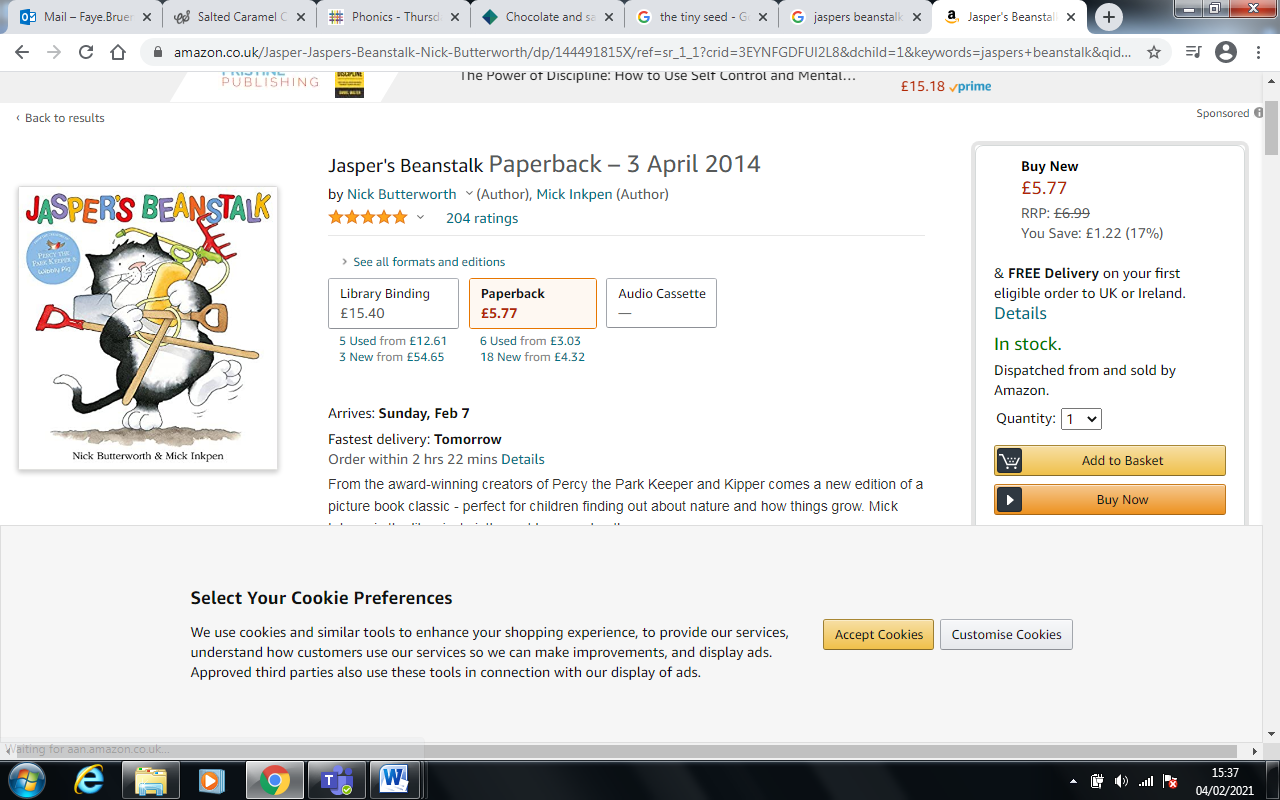 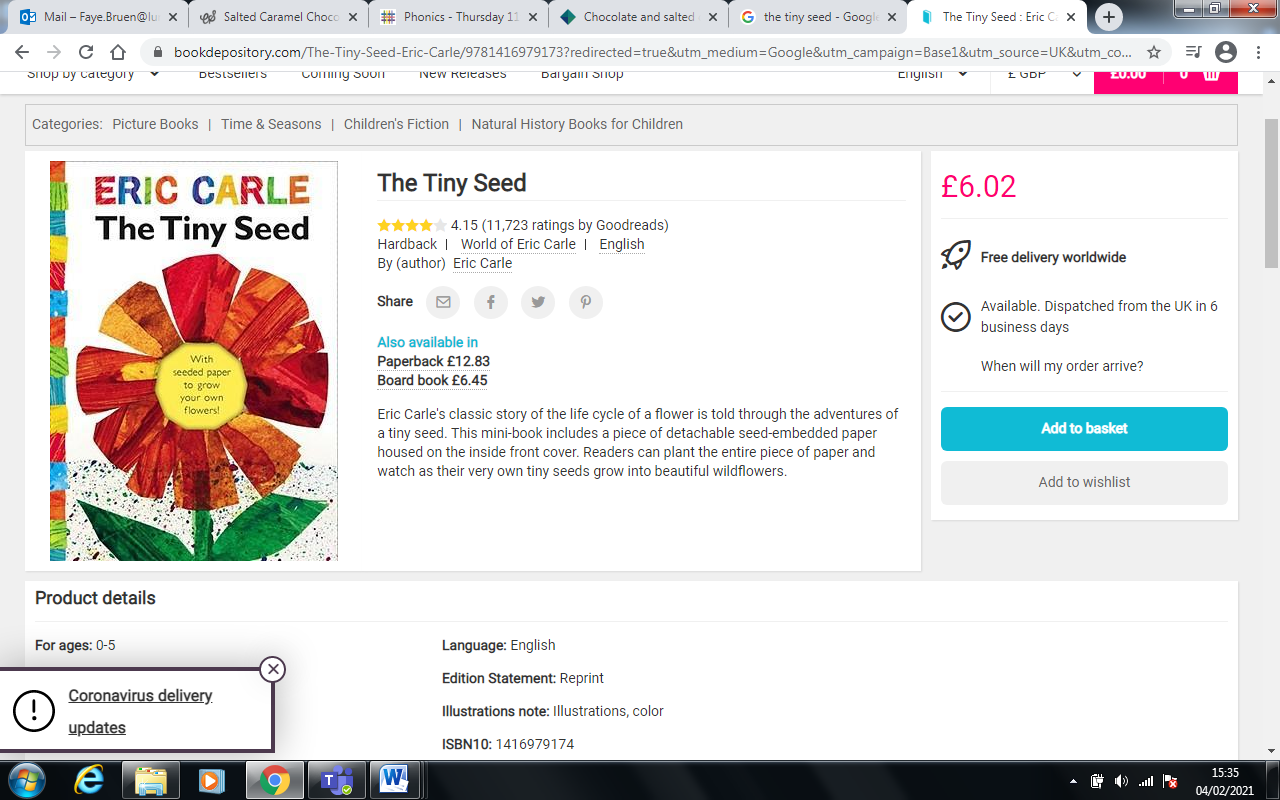 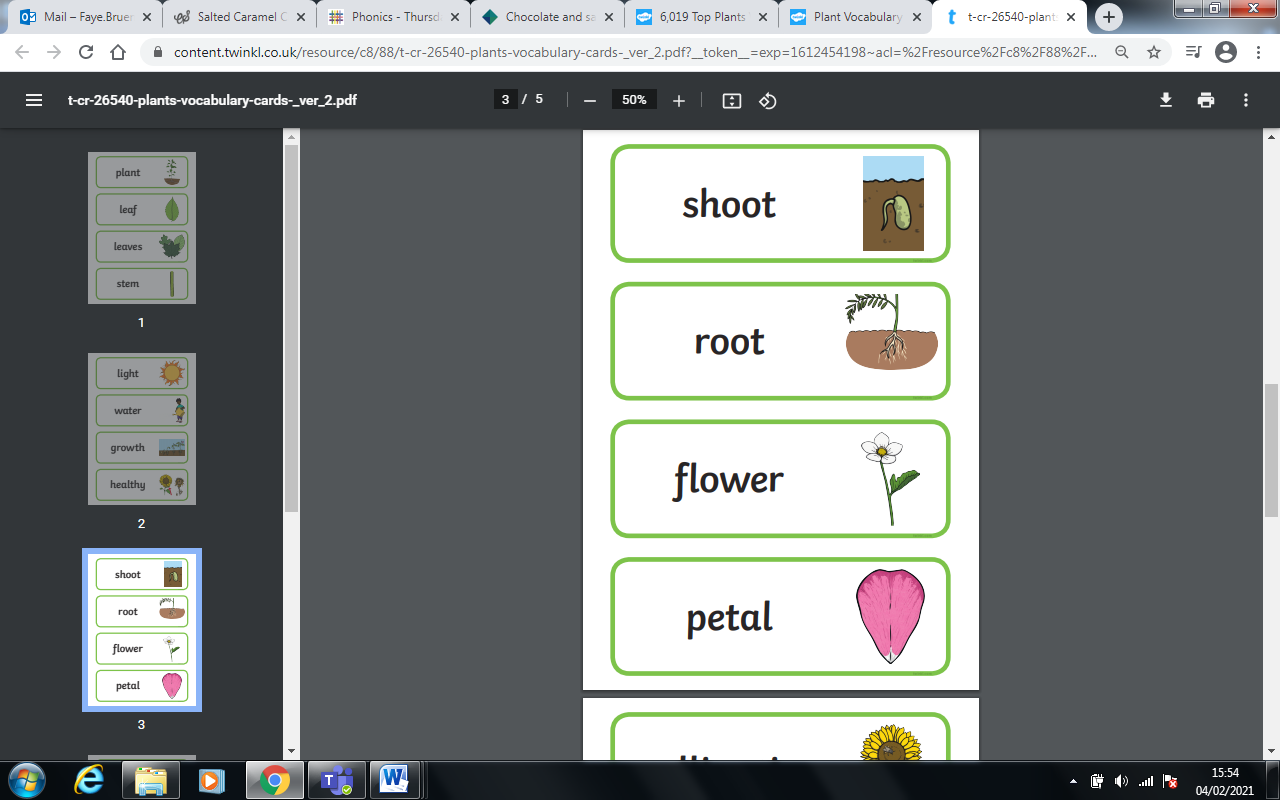 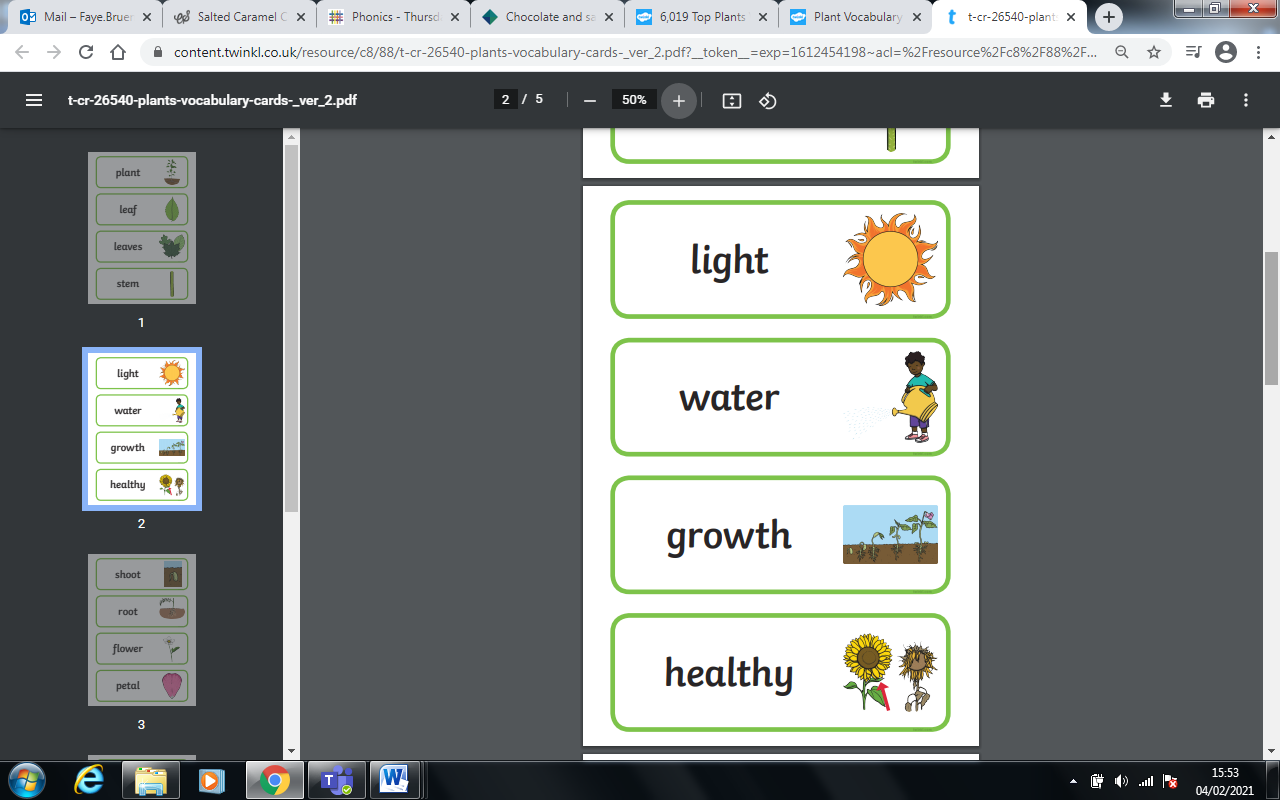 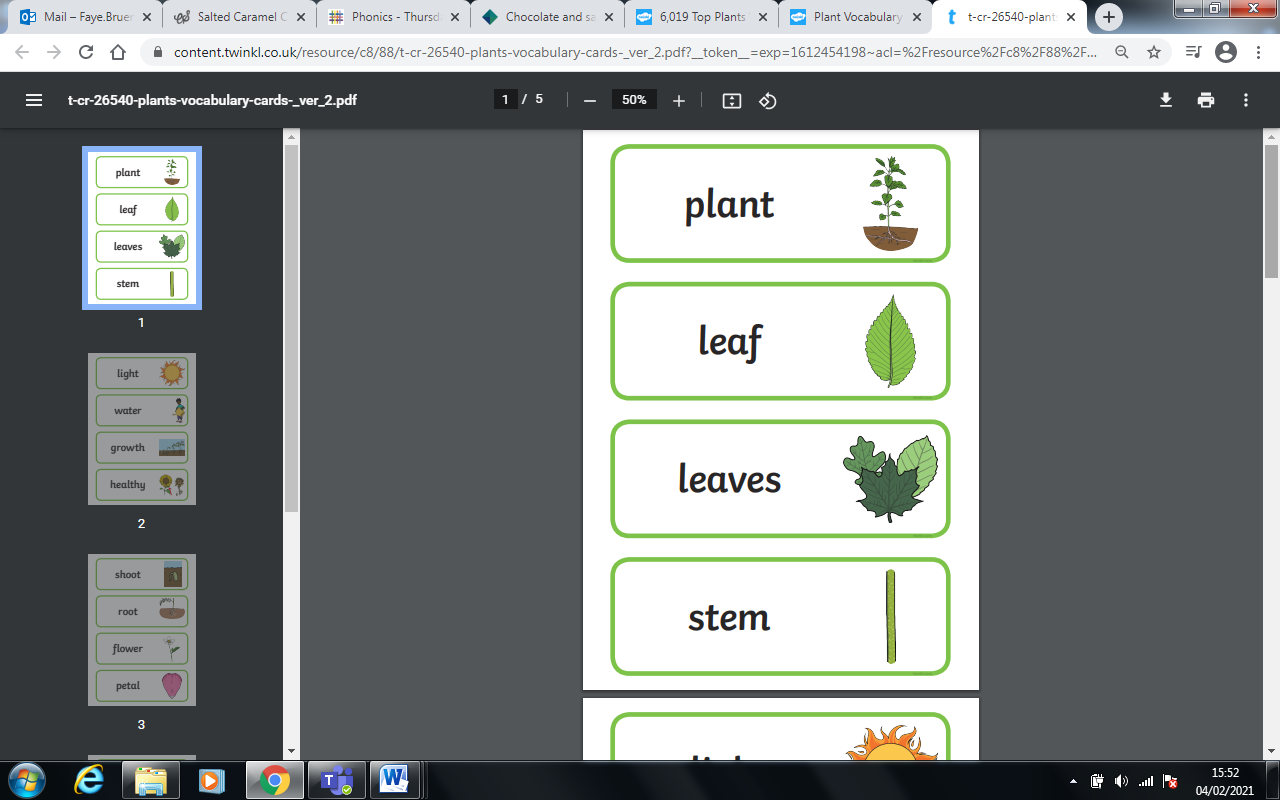 =